Pomysły na prezent pod choinkę - wiele, uniwersalnych propozycjiJakie pomysły na prezent pod choinkę są uniwersalne? Co kupić kobiecie a co mężczyźnie? Podpowiedzi znajdziesz w naszym artykule. Zachęcamy do lekturyPomysły na prezent pod choinkę - 4 propozycjeNie masz pomysłu na świąteczne umopinki? Sprawdź nasze cztery pomysły na prezent pod choinkę!Jakie prezent kupić na Święta Bożego Narodzenia?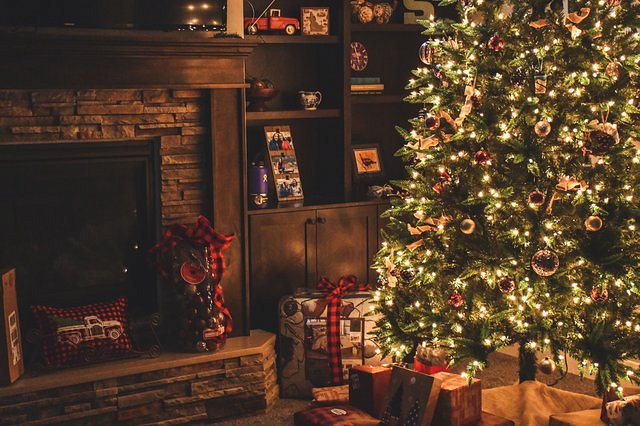 Zbliżające się Święta Bożego Narodzenia to nie tylko czas kiedy przygotowujemy wszelkiego rodzaju potrawy wigilijne, które następnie spożyjemy w rodzinnym gronie podczas kolacji Wigilijnej. Boże Narodzenie to także Czas Prezentów, w związku z tym większość z nas decyduje się na zakupienie upominków dla swoich najbliższych. Nie tylko rodziny ale także przyjaciół czy naszych partnerów i znajomych. Jakie pomysły na prezent pod choinkę Proponujemy?Pomysły na prezent pod choinkęNa rynku istnieje wiele produktów, które z pewnością sprawdzą się w roli upominku świątecznego. Nasze pomysły na prezent pod choinkę są uniwersalne w związku z tym możemy je podarować absolutnie każdemu. Dla kobiet dedykowane prezenty z naszej strony to biżuteria oraz kosmetyki a także perfumy. Nie ma bowiem kobiety, która nie ucieszyłaby się z takiego prezentu pod choinką. Dla mężczyzn możemy zdecydować się na gadżety dla hobbysty, bądź też bony upominkowe lub własnoręczne upominki. Dodatkowo warto skupić się także na książkach lub grach planszowych.